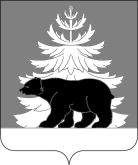 Контрольно – счетная палата Зиминского районного муниципальногообразования                                                                                            УТВЕРЖДАЮПредседатель Контрольно-                                                                                                                счетной палаты                                                                                                                   Е.В.Шульгина                                                                                                              Приказ от 23.01. 2019 г. № 01 Заключение № 01-10/01на проект решения Думы Зиминского муниципального района «О внесении изменений  и дополнений в решение Думы Зиминского муниципального района  от 19 декабря 2018г. № 366 «Об утверждении бюджета Зиминского районного муниципального образования на 2019 год и на плановый период 2020 и 2021 годов»» 23 января 2019года                                                                                                     г. Зима.Заключение подготовлено Контрольно-счетной палатой Зиминского  районного муниципального образования, в соответствии со статьей 157 Бюджетного кодекса Российской Федерации (далее- БК РФ), статьей 9 Федерального закона от 07.02.2011г. № 6-ФЗ «Об общих принципах организации и деятельности контрольно-счетных органов субъектов Российской Федерации и муниципальных образований»,Уставом Зиминского районного муниципального образования, Положением о бюджетном процессе в Зиминском районном муниципальном образовании, утвержденного решением Думы Зиминского муниципального района от 21.03.2011г. № 99 (с изменениями и дополнениями), статьей 8 Положения  Контрольно-счетной палаты  Зиминского  районного  муниципального образования (далее- Контрольно-счетная палата), утвержденного решением Думы Зиминского  муниципального  района  от 19.12.2018г. № 371.Основание для проведения экспертизы: Федеральный закон от 07.02.2011 г.№6-ФЗ «Об общих принципах организации и деятельности контрольно-счетных органов субъектов Российской Федерации и муниципальных образований».     Цель экспертизы: Соблюдение бюджетного и иного законодательства при внесении изменений и дополнений в бюджет Зиминского районного муниципального образования на 2019 год и плановый период 2020 и 2021 годов.    Предмет экспертизы: проект решения Думы Зиминского муниципального района (далее- Дума) «О внесении изменений и дополнений в решение Думы Зиминского муниципального района от 19 декабря 2018 г. № 366 «Об утверждении бюджета Зиминского районного муниципального образования на 2019 год и на плановый период 2020 и 2021 годов»»-далее (Проект решения, проект бюджета),материалы и документы финансово- экономических обоснований указанного проекта в части, касающихся доходных и  расходных обязательств  Зиминского районного муниципального образования.Проект решения с приложениями №1,№5,№6,№7,№8,№9,№10,№18,№20 и  пояснительной запиской к проекту решения представлен на экспертизу в  Контрольно-счетную палату 21 января 2019года  исх. №29 Проектом  решения предлагается: -внесение изменений в основные характеристики объема доходов на 2019 год; - внесение изменений в  объем  расходов бюджета на 2019 год ; - уточнение плановых показателей,  источников внутреннего финансирования дефицита  районного бюджета;-уточнение текстовой части решения о бюджете на текущий финансовый год.Изменение основных характеристик бюджета.Таблица 1 (тыс. руб.)Проектом  решения изменяются основные характеристики  бюджета. Согласно проекту  решения предлагается  внести изменения на 2019 год и утвердить:общий объем доходов в сумме 470224,4 тыс. руб.;общий объем расходов  в сумме 492832,9тыс. руб.; Из данных  таблицы 1, доходы  на 2019 год уменьшаются на 12355,8 тыс. руб. или  на 2,6 %, в том числе налоговые и неналоговые доходы не корректируются ; безвозмездные поступления уменьшаются на 12355,8 тыс.руб.или на 3,0%. Доходы уменьшаются в связи с возвратом в областной бюджет остатков субвенции прошлых лет.Расходы на 2019 год увеличиваются   на  10252,7 тыс. руб. или на 2,1%.Дефицит  бюджета на 2019 год  составит 22608,5 тыс. руб., или 33,4% утвержденного общего годового объема доходов районного бюджета без учета утвержденного объема безвозмездных поступлений. Уровень дефицита увеличился на 33,4%. В качестве источника финансирования дефицита районного бюджета на 2019 год  планируется использовать остатки средств районного бюджета, сформированные на 01.01.2019 года в сумме 17908,5 тыс.руб. В результате чего дефицит бюджета с учетом снижения остатков средств на счетах районного бюджета  составит 4700,0 тыс. руб., или 6,9% утвержденного годового объема доходов районного бюджета без учета утвержденного объема безвозмездных поступлений, что не превышает ограничения установленные ст.92.1 БК.РФ На плановый период 2020 и 2021 годов изменения в доходную и расходную часть  не вносятся.Показатели изменения доходной части бюджета Таблица 2(тыс.руб.)Из таблицы 2 безвозмездные поступления планируются в сумме 402590,5 тыс.руб., что меньше принятого бюджета, на 12355,8 тыс.руб., за счет возврата средств в областной бюджет:-субвенции по осуществлению государственных полномочий по хранению, комплектованию, учету и использованию архивных документов, относящихся к государственной собственности Иркутской области уменьшаются на 2,4 тыс.руб.;-субвенции на осуществление областных государственных полномочий по определению персонального состава и обеспечению деятельности районных (городских),районных в городах комиссий по делам несовершеннолетних и защите их прав- уменьшаются на сумму 5,2 тыс.руб.;-субвенции по осуществлению отдельных областных государственных полномочий по предоставлению мер социальной поддержки многодетным и малоимущим семьям уменьшаются на 205,0 тыс.руб.;-субвенции на обеспечение гарантий реализации прав на получение общедоступного и бесплатного начального общего, основного общего среднего образования в муниципальных общеобразовательных организациях, обеспечение дополнительного образования детей в муниципальных общеобразовательных организациях  уменьшаются на 9424,2тыс.руб.;-субвенции на осуществление областных государственных полномочий по определению персонального состава и обеспечению деятельности административных комиссий –уменьшаются на 41,7 тыс.руб.;-субвенции на обеспечение государственных гарантий реализации прав на получение общедоступного и бесплатного дошкольного образования в муниципальных дошкольных образовательных и общеобразовательных организаций –уменьшаются на 2665,3 тыс.руб.;-субвенции на исполнение государственных полномочии по составлению списков кандидатов в присяжные заседатели федеральных судов  общей юрисдикции  в РФ уменьшаются на сумму 11,9 тыс.руб.;-субсидии местным бюджетам на софинансирование мероприятий по капитальному ремонту образовательных организаций Иркутской области уменьшаются на 0,1 тыс.руб.Плановый период 2020 и 2021 годов изменения не вносятся.Изменение  расходной части бюджета на 2019 год.Проектом вносятся изменения в расходную часть бюджета  в  2019 года.Таблица 3(тыс. руб.)Проектом решения предусматривается увеличение расходной части бюджета на 2019 год на финансирование муниципальных программ на  сумму 10142,9тыс.руб.,в том числе, -муниципальная программа Зиминского районного муниципального образования «Развитие образования» на 2016-2021 годы корректируется в сторону увеличения  на  сумму  2885,2тыс.руб.;-муниципальная программа Зиминского районного муниципального образования «Развитие культуры в Зиминском районе» на 2016-2021 годы корректируется в сторону увеличения  на 663,3 тыс.руб.;-муниципальная программа Зиминского районного муниципального образования «Развитие физической культуры, спорта и молодежной политики в Зиминском районе» на 2016-2021 годы корректируется в сторону увеличения на 0,6 тыс.руб.;-муниципальная  программа Зиминского районного муниципального образования «Инвентаризация и оформление права собственности на муниципальное имущество Зиминского районного муниципального образования» на 2016-2020 годы корректируется в сторону увеличения на 134,3 тыс.руб.;- муниципальная  программа Зиминского районного муниципального образования «Развитие инженерной инфраструктуры и дорожного хозяйства на территории Зиминского района» на 2016-2020 годы корректируется в сторону увеличения  на 3830,0 тыс.руб.;- муниципальная  программа Зиминского районного муниципального образования «Охрана труда»  на 2016 - 2021 годы корректируется в сторону увеличения на 3,4 тыс.руб.;-муниципальная программа «Организация мероприятий межпоселенческого характера по охране окружающей среды» на 2016-2021 годы корректируется в сторону увеличения на 2603,4 тыс.руб. -муниципальная программа «Управление муниципальными финансами Зиминского районного муниципального образования» на 2016-2021 годы корректируется в сторону увеличения на 22,1 тыс.руб.;- муниципальная  программа Зиминского районного муниципального образования «Безопасность в Зиминском районном муниципальном образовании»  на 2016 - 2020 годы корректируется в сторону увеличения  на 0,6 тыс.руб.;Непрограммные расходы корректируются в сторону  увеличения на сумму  109,8 тыс.руб.                                  Изменение  расходной части бюджета на 2020  год.Таблица 4(тыс.руб.)                                                                                                                      Проектом предусматривается увеличение расходов по муниципальной программе Зиминского районного муниципального образования «Организация мероприятий межпоселенческого характера по охране окружающей среды» на 2016-2021 годы на сумму 2981,4 тыс.рублей на мероприятие «Строительство берегоукрепительной дамбы для защиты с.Покровка от негативного воздействия вод реки Ока».  Непрограммные расходы уменьшаются на сумму 2846,4 тыс.руб.  Плановый период 2021 года остается  без изменений.Проектом решения производится перераспределение бюджетных ассигнований между отдельными разделами, подразделами, целевыми статьями и видами расходов на 2019 год. Изменения в разрезе функциональной классификации  бюджета.Таблица 5(тыс.руб.)            По  разделу 01 «Общегосударственные расходы» расходы увеличиваются  на 266,3 тыс. руб.                      По разделу 03 «Национальная безопасность и правоохранительная деятельность» расходы увеличиваются на 0,6 тыс.руб.;           По разделу 04 «Национальная экономика» расходы увеличиваются на 3830,0 тыс.руб.;           По разделу 06 «Охрана окружающей среды» расходы корректируются в сторону увеличения на  2603,4тыс.руб.;            По разделу 07 «Образование» расходы увеличиваются  на 2888,5 тыс.руб., в т.ч. по подразделу 01  « Дошкольное образование» расходы корректируются в сторону увеличения   на 435,6 тыс.руб., по подразделу  02 «Общее образование» расходы увеличиваются    на 2360,4 тыс.руб.; по подразделу 09 «Другие вопросы в области образования» расходы увеличиваются на 92,5 тыс.руб.;           По разделу 08 «Культура и кинематография» расходы корректируются в сторону увеличения на 662,8 тыс.руб.;           По разделу 11 «Физическая культура и спорт» расходы увеличиваются на 0,6 тыс.руб.;         По разделу 12 «Средства массовой информации» расходы корректируются в сторону увеличения на  0,5 тыс.руб.                                                                                                   Проектом решения производится перераспределение бюджетных ассигнований между отдельными разделами, подразделами, целевыми статьями и видами расходов на 2020 год. Изменения в разрезе функциональной классификации  бюджета.Таблица 6(тыс.руб.)  По  разделу 01 «Общегосударственные расходы» расходы уменьшаются  на 2846,4 тыс. руб. По разделу 06 «Охрана окружающей среды» расходы увеличиваются на 2846,4 тыс.руб.Плановый период 2021 года изменения не вносятся. Пунктом 12 изменяются объемы бюджетных ассигнований дорожного фонда Зиминского районного муниципального образования (далее – дорожный фонд Зиминского района).В соответствии со ст. 179.4. БК РФ бюджетные ассигнования муниципального дорожного фонда, не использованные в текущем финансовом году, направляются на увеличение бюджетных ассигнований муниципального дорожного фонда в очередном финансовом году. Прогнозируемый объем средств дорожного фонда на 2019 год составит 6 776,6 тыс. рублей. Плановый период 2020 и 2021 годов не изменяется. Объем бюджетных ассигнований  отражен в подпрограмме «Развитие автомобильных дорог Зиминского района».  Дефицит бюджета предлагается утвердить в сумме 22608,5 тыс. руб. или 33,4% утвержденного общего годового объема доходов районного бюджета без учета утвержденного объема безвозмездных поступлений. В качестве источника финансирования дефицита районного бюджета планируется использовать остатки средств районного бюджета, сформированные на 01.01.2019г, в сумме 17908,5 тыс.руб. Превышение предельного значения сложилось в пределах снижения остатков средств на счетах по учету средств местного бюджета составит 4700,0тыс.руб.,или 6,9% что не превышает требования пункта 3 статьи 92.1 БК РФ.Верхний предел муниципального долга района по состоянию на 1 января 2020 года устанавливается  в размере 4 700,0 тыс. руб.,в том числе верхний предел долга по муниципальным гарантиям - 0,0 тыс. руб.  В соответствии ст. 81 БК РФ резервный фонд не превышает 3% установленного объема расходов.                                                        Выводы и предложения.1.Основные параметры бюджета Зиминского районного муниципального образования на 2019 год и на плановый период 2020 и 2021 годов сформированы с учетом требований БК РФ. 2.Соответствующие изменения отражены в статьях решения о бюджете и приложениях к решению о бюджете. 3.Структура и порядок отнесения кодов доходов и расходов в решении о бюджете соответствуют структуре и кодам бюджетной классификации, определенным приказом Минфина РФ от 01.07.2013 № 65н «Об утверждении указаний о порядке применения бюджетной классификации Российской Федерации». 4.По итогам экспертизы проекта   Контрольно-счетной палатой предлагается:                                           Главному администратору доходов бюджета:            - своевременно уточнять прогнозные показатели объемов доходов на основании  анализа текущей ситуации и в соответствии с фактическими поступлениями для возможности увеличения и исполнения расходной части бюджета в текущем финансовом году.                                Ответственным исполнителям муниципальных программ:           - внести изменения в паспорта муниципальных программ в связи с изменившимся объемом финансирования на реализацию программ в 2019 году и в 2020 году.5. По итогам проведенной экспертизы Контрольно-счетная палата  отмечает,  что в целом проект «О внесении изменений и дополнений в решение Думы Зиминского муниципального  района от 19 декабря 2018 г. № 366 «Об утверждении бюджета Зиминского районного муниципального образования на 2019 год и плановый период 2020 и 2021 годов» соответствует бюджетному законодательству и может быть рекомендован для его рассмотрения Думой Зиминского муниципального района.          Председатель                                                                                 Е.В.ШульгинаНаименование показателя Утверждено решением Думы от 19.12.2018 г. № 366Утверждено решением Думы от 19.12.2018 г. № 366Утверждено решением Думы от 19.12.2018 г. № 366Проект решения Проект решения Проект решения Отклонение(+ -) Отклонение(+ -) Отклонение(+ -) Наименование показателя 2019г.2020г.2021г.2019г.2020г.2021г.2019г.2020г.2021г.Доходы, в том числе: 482580,2463785,0462568,5470224,4463785,0462568,5-12355,800налоговые и неналоговые доходы 67633,969872,469697,467633,969872,469697,4000безвозмездные поступления 414946,3393912,6392871,1402590,5393912,6392871,1-12355,800Расходы, в том числе: 482580,2463785462568,5492832,9463785,0462568,5+10252,700Дефицит (профицит) 000-22608,500+22608,500Уровень дефицита ,%00033,400+33,400Наименование показателя Утверждено решением Думы от 19.12.2018 г. № 366Утверждено решением Думы от 19.12.2018 г. № 366Утверждено решением Думы от 19.12.2018 г. № 366Проект решения Проект решения Проект решения Отклонение(+-)Отклонение(+-)Отклонение(+-)Наименование показателя 2019г.Плановый периодПлановый период2019г.Плановый периодПлановый период 2019г.Плановый периодПлановый периодНаименование показателя 2019г.2020г.2021г.2019г.2020г.2021г. 2019г.2020г2021гДоходы, в том числе: 482580,2463785,0462568,5470224,4463785,0462568,5-12355,800Налоговые и неналоговые доходы67633,969872,469697,467633,969872,469697,4000безвозмездные поступления 414946,3393912,6392871,1402590,5393912,6392871,1-12355,800Наименование муниципальной программы (подпрограммы, основного мероприятия)Утверждено решением Думы от 19.12.2018 № 366Проект решенияОтклонение(+ -)ВСЕГО РАСХОДОВ, из них482580,2492832,9+10252,71.Муниципальная  программа Зиминского районного муниципального образования «Развитие образования» на 2016-2021 годы323464,6326349,8+2885,22.Муниципальная  программа Зиминского районного муниципального образования «Развитие культуры в Зиминском районе» на 2016-2021 годы10046,610709,9+663,33.Муниципальная  программа Зиминского районного муниципального образования «Развитие физической культуры, спорта и молодежной политики в Зиминском районе на 2016-2021 годы3761,03761,6+0,64.Муниципальная  программа Зиминского районного муниципального образования «Инвентаризация и оформление права собственности на муниципальное имущество Зиминского районного муниципального образования» на 2016-2020 годы310,0444,3+134,35.Муниципальная  программа Зиминского районного муниципального образования «Развитие инженерной инфраструктуры и дорожного хозяйства на территории Зиминского района» на 2016-2020 годы 4962,68792,6+3830,06.Муниципальная  программа Зиминского районного муниципального образования «Охрана труда »  на 2016 - 2021 годы25,028,4+3,47.Муниципальная программа Зиминского районного муниципального образования «Организация мероприятий межпоселенческого характера по охране окружающей среды» на 2016-2021 годы1000,03603,4+2603,48.Муниципальная  программа Зиминского районного муниципального образования «Безопасность в Зиминском районном муниципальном образовании»  на 2016 - 2021 годы1825,91826,5+0,69.Муниципальная  программа Зиминского районного муниципального образования «Управление муниципальными финансами Зиминского районного муниципального образования»  на 2016-2021 годы91495,491517,5+22,110.Непрограммные расходы45197,145306,9+109,8Наименование муниципальной программы (подпрограммы, основного мероприятия)Утверждено решением Думы от 19.12.2018 № 366Проект решенияОтклонение(+ -)1. Муниципальная программа Зиминского районного муниципального образования «Организация мероприятий межпоселенческого характера по охране окружающей среды» на 2016-2021 годы135,02981,4+2846,4Непрограммные расходы40955,938109,5-2846,4Наименование показателя РЗПРУтверждено решением Думы от 19.12.2018 г. № 366Проект решения Отклонение(+ -) Итого, из них482580,2492832,9+10252,7Общегосударственные расходы 010043525,143791,4+266,3Национальная безопасность  правоохранительная деятельность03001825,91826,5+0,6Национальная экономика04003341,67171,6+3830,0Охрана окружающей среды06001000,03603,4+2603,4Образование в т.ч.0700332178,8335067,3+2888,5Дошкольное образование070167207,367642,9+435,6Общее образование0702248577,4250937,8+2360,4Другие вопросы в области образования070914810,314902,8+92,5Культура и кинематография 08008471,09133,8+662,8Физическая культура и спорт 11003541,03541,6+0,6Средства массовой информации 12001575,61576,1+0,5Наименование показателя РЗПРУтверждено решением Думы от 19.12.2018 г. № 366Проект решения Отклонение(+ -) Общегосударственные расходы 010039353,836507,4-2846,4Охрана окружающей среды0600135,02981,4+2846,4